UNIVERSIDAD NACIONAL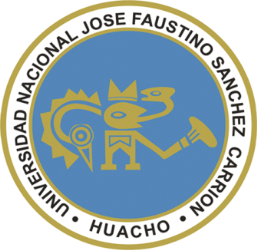  JOSÉ FAUSTINO SÁNCHEZ CARRIÓNFacultad de Ciencias Sociales Escuela Profesional de Trabajo SocialSÍLABO DATOS GENERALESAsignatura				: Seminario de Problemas PsicosocialesCódigo				: 24401Ciclo				: VIIHoras				:04; HT: 02; HP: 02 Créditos				: 03Pre-requisito			: 24254Semestre Académico		: 2017-IDocente				: Norma Adela Moreno Rivera   991924679	  normadelamoreno@hotmail.com SUMILLA:La asignatura corresponde a la formación especializada y tiene como objetivo diseñar estrategias y técnicas de intervención para proponer alternativas de solución de los problemas psicosociales de una comunidad.Contiene:Los problemas psicosociales, concepto, factores de riesgo, enfoques, teorías. La realidad psicosocial peruana: migraciones, el comercio informal, el trabajo doméstico, racismo. Problemas psicosociales en la adolescencia: embarazo precoz, prostitución, violencia callejera, pandillaje, sicariato, violencia familiar: maltrato infantil, separación de parejas, maltrato en la tercera edad.Políticas de estado en salud pública, intervención primaria.UNIDADES DE APRENDIZAJEI UNIDAD: Abordaje teórico científico de los problemas psicosociales.Objetivo: Analiza las teorías acerca de los problemas psicosociales.II UNIDAD: Problemas psicosociales y adolescencia.Objetivo: Analiza los principales problemas psicosociales de la adolescencia.III UNIDAD: Familia y problemas psicosocialesObjetivo: Establece las causas y consecuencias de los problemas psicosociales dentro de la familiaIII UNIDAD: El estado y los problemas psicosocialesObjetivo: Analiza las políticas del estado respecto a los problemas psicosociales.METODOLOGÍA DE ESTRATEGIAS DE APRENDIZAJE Del docente: Exposiciones Elaboración de resúmenes debatesDe los alumnosTalleres, mesa redonda, paneles, lluvia de ideas, elaboración de trípticoselaboración de resúmenes, trabajo en equipo  MEDIOS MATERIALES Y RECURSOSEquipo multimedia, Memoria USB, Vídeos, Separatas, Pizarra, Papelotes,  TextosInternetEVALUACIÓNLa evaluación comprende: Evaluación oral, escrita y presentación de trabajosPrimer parcial: PE1 + PO1 + TA = ∑/3Segundo Parcial: PE2 + PO2 + TA = ∑/3El promedio final se obtiene sumando los promedios parciales dividido entre 2La asistencia es obligatoria y está reglamentada, siendo el  mínimo del 70%.Presentación oportuna de los trabajos.Rendir los exámenes.BIBLIOGRAFÍA 1.- Alter, Martha (2012): Mujeres en empleo informal en wwwinclusivecities.org/WPcontent/uploads/2013/chenWIEGO_WP1_espedf2.-Bernardi,R., Ceretti,T. y Schwartzman: Protocolo de identificación de problemas psicosociales en www.psicologiamédica.org.uy/pdfs/protocolo1.pdf3.-Borquez, Sergio (2015): Psicopatología en https//eslideshare net/hermanic/dsmiv-cie-104 Código de Infancia y adolescencia (2014) en https//prezi com/aznyjpjj5fh/ 5.- De Paz, Sarda (2013) Problemas más frecuentes en la adolescencia https//prezi,com9yh8y erbg/ problemas – psicosociales - frecuentes en – en – la – adolescencia6.- Castañeda, F. (2011): Victimas y Hostigadores; Colombia: Mundo Call7.- De Taboada, María (2016): Problemas psicosociales en el Perú en Helid.degicollection.org/es/d/js/13489s/4html8.- Klaus Kesel (2007): Problemas psicosociales en el Perú en: Klauskesselteoria1.blogspost.pe/29.- Maurin, S. (2013): Educación emocional y social en la escuela; Argentina: Bonum10.- Universidad de León (s/f): Comercio Informal en www.monografias.com/trabajos - pdf2/comercio - informal/comercioinformal.pdf                                                                                            Huacho, abril del 2017CONTENIDO CONCEPTUALCONTENIDO PROCEDIMENTALCONTENIDO ACTITUDINALSEMANASESIÓNProblemas psicosociales: definición, teorías, enfoques, causas.Identifica las teorías y causas de los problemas psicosociales.Observa y describe respetando las ideas de los demás.11 y 2Agresividad y violenciaInvestiga sobre el temaAnaliza las diferentes teorías sobre problemas psicosociales, la agresividad y los trastornos de psicopatías y sociopatías.23 y 4Las psicopatíasLee sobre las psicopatías35 y 6Las sociopatíasLee sobre las sociopatíasAcepta la posición de los otros47 y 8CONTENIDO CONCEPTUALCONTENIDO PROCEDIMENTALCONTENIDO ACTITUDINALSEMANASESIÓNEmbarazo precoz, aborto, prostituciónInvestigan y elaboran resúmenes y exponen formando talleresIntervienen en los debates escuchando y aportando, demostrando respeto por la oposición de los demás59 y 10ETS, SIDAInvestigan y elaboran resúmenes y exponen formando talleresIntervienen en los debates escuchando y aportando, demostrando respeto por la oposición de los demás611 y 12Violencia callejera, pandillas, sicariato.Investigan y elaboran resúmenes y exponen formando talleresIntervienen en los debates escuchando y aportando, demostrando respeto por la oposición de los demás713 y 14Bullying, acoso escolar.EvaluaciónInvestigan y elaboran resúmenes y exponen formando talleresIntervienen en los debates escuchando y aportando, demostrando respeto por la oposición de los demás815 y 16CONTENIDO CONCEPTUALCONTENIDO PROCEDIMENTALCONTENIDO ACTITUDINALSEMANASESIÓNSeparación de parejas: divorciosDesarrolla talleres para analizar las causas y consecuencias de los problemas psicosocialesAsume con responsabilidad las tareas encomendadas dentro de su grupo.917 y 18Maltrato infantilDesarrolla talleres para analizar las causas y consecuencias de los problemas psicosocialesAsume con responsabilidad las tareas encomendadas dentro de su grupo.1019 y 20Violencia familiar: causas, consecuenciasDesarrolla talleres para analizar las causas y consecuencias de los problemas psicosocialesAsume con responsabilidad las tareas encomendadas dentro de su grupo.1121 y 22Maltrato en tercera edad.Desarrolla talleres para analizar las causas y consecuencias de los problemas psicosocialesAsume con responsabilidad las tareas encomendadas dentro de su grupo.1223 y 24CONTENIDO CONCEPTUALCONTENIDO PROCEDIMENTALCONTENIDO ACTITUDINALSEMANASESIÓNRealidad peruana y los problemas psicosociales, políticas de estado: salud pública.Elabora resúmenes y presenta en mesas redondas y paneles.Demuestra puntualidad y responsabilidad en la presentación de sus trabajos1325 y 26Comercio informal, trabajo doméstico.Elabora resúmenes y presenta en mesas redondas y paneles.Demuestra puntualidad y responsabilidad en la presentación de sus trabajos1427 y 28Migraciones, racismo, trata de personasElabora resúmenes y presenta en mesas redondas y paneles.Demuestra puntualidad y responsabilidad en la presentación de sus trabajos1529 y 30Intervención primaria de los problemas psicosocialesEvaluación parcialElabora resúmenes y presenta en mesas redondas y paneles.Demuestra puntualidad y responsabilidad en la presentación de sus trabajos161731 y 3233 y 34